Bekrefte på formål						POLITIETVedlegg til søknad om politiattestFylles ut av arbeids-/oppdragsgiver og legges ved søknad om politiattest. Alle felt merket med * må være utfylt for at søknaden skal kunne behandles.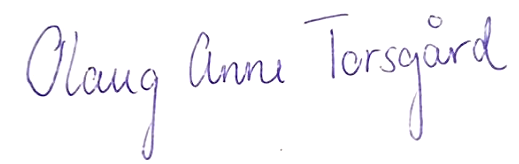 _______________________                                                       _________________________________Sted og dato*              					 Underskrift/stempel fra arbeidsgiver/oppdragsgiver*(signeres elektronisk med BankId)      						  __________________________________________________________________________________________                          Politiets enhet for vandelskontroll og politiattester Postboks 113, N 9951 VardøNavn* (arbeidstaker/søker av politiattest)Fødselsnummer*Formål med politiattest*Frivillig organisasjonStilling/oppdrag*                                                         Stillingstype*                                                                                                Fast stillingLagleder/trener                                                                                                                                                   X   Midlertidig stilling/oppdrag                                                                                    Lovhjemmel*Politiregisterforskriften §34-1, jf. Politiregisterloven §39, første ledd.      Arbeids-/oppdragsgiver (den som krever attest)*Roterud IL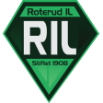 Kontaktinformasjon til arbeids-/oppdragsgiver (telefon/e-postadresse, dersom vi behøver informasjon)*E-post: nestleder@roterud.noForesattes underskrift (dersom søker er under 18 år)